Ek-1KADİR GECESİ DOLAYISIYLA 01 TEMMUZ 2016 CUMA AKŞAMI    İLAHİYAT CAMİİNDE YAPILACAK PROGRAMTarih	: 01.07.2016Yer	: İlahiyat  CamiSaat	: 21:30Koro:1-Ali SOYSAL2-İsa ÇELİKATEŞ3-M.Ali KOCA	Tasdik Olunur.4-Mehmet ÖZCAN	……/06/2016      Orhan TOSUN       İl Müftü VekiliS.NOADI SOYADIGÖREVİGÖREV YERİPROGRAMSÜRE1-M.Ali ERİŞMİŞMüezzin KayyımAltınevler CamiKur’an-ı Kerim52-Ali SANATLIİmam HatipMuttalip Yeni Camii Tevhid53-Mehmet ÖZCANİmam HatipHz.Ömer CamiiKur’an-ı Kerim54-İlahi KorosuTepebaşı İlçe Müftülüğü İlahi KorosuTepebaşı İlçe Müftülüğüİlahi55-M.Ali KOCAİmam HatipÇamlıca Hacı Zeynep CamiiVeladet76-İsa ÇELİKATEŞİmam Hatipİlahiyat CamiiAra Dua37-Ali SOYSALİmam HatipÇamlıca Fatih CamiiKur’an-ı Kerim58-İlahi KorosuTepebaşı İlçe Müftülüğü İlahi KorosuTepebaşı İlçe Müftülüğüİlahi59-Mehmet EKİNCEKMüezzin KayyımNalbant CamiiMiraç-Münacat710-İsa ÇELİKATEŞİmam Hatipİlahiyat CamiiKur’an-ı Kerim511-Faruk TUTİlçe MüftüsüTepebaşı İlçe MüftülüğüVaaz ve Dua2512-Faruk TUTİlçe MüftüsüTepebaşı İlçe MüftülüğüProgram Sorumlusu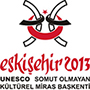 